Краткая характеристика заболеванияПедикулез – это заболевание, которое характеризуется паразитированием на теле человека вшей. Вошь – это мелкое кровососущее насекомое, которое может обитать на теле или в волосах человека, а также в постельном и нательном белье. Передается заболевание контактным способом через предметы гигиены, такие как расчески или головные уборы, а также одежду и постельное белье.

Заразиться вшами можно в городском транспорте, в магазине или в парикмахерской. Самка откладывает яйца (гниды) около 10 штук в день. Гниды представляют собой круглые шарики белого цвета, которые очень крепко прикреплены к волосу и не смываются при обычном мытье волос головы. Личинка вши появляется через 7-10 дней, еще через 12- 15 дней она стает взрослой особью.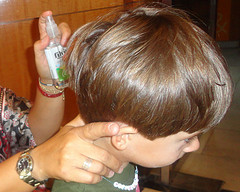 Причины педикулезаОсновной причиной педикулеза является несоблюдение правил личной, а также общественной гигиены. Хотя не факт, что болеют педикулезом только грязные и немытые люди. Заболевание может передаваться при близких контактах с человеком, у которого есть вши.Посещение парикмахерской или бассейна, поездка в вагоне метро или электричке, использование чужих расчесок или полотенец может быть причиной педикулеза у совершенно нормального человека, который следует всем правилам гигиены. Особенно распространен педикулез у детей. Это объясняется тем, что дети очень подвижны и имеют близкие контакты между собой во время игр или занятий в школе.Симптомы педикулезаОсновным симптомом заболевания является зуд, который вызван укусами и продуктами жизнедеятельности вшей. Эти насекомые прокусывают кожу и питаются кровью и лимфой человека. Зуд может приводить к расчесам, экземам и дерматитам. Если заболевание не лечить, то возможно развитие вторичной бактериальной инфекции с образованием гнойников. В волосах появляются колтуны – пучки волос, которые склеены между собой гноем и экссудатом.Диагностика педикулезаДиагностика болезни достаточно проста и не требует никаких дополнительных методов исследования. Вши и гниды заметны невооруженным глазом. Чаще всего при обследовании кожи тела и головы выявляют в первую очередь гниды. Да и чесание головы или тела дает возможность заподозрить наличие вшей.Виды педикулезаПедикулез волосистой части головы – является самым распространенным. Характеризуется наличием вшей и гнид на коже головы и волосах. Гниды прикрепляются к волосам специальным клеящимся веществом, которое выделяет самка, поэтому они не смываются при обычном мытье головы. Передается через предметы обихода: расчески, шапки, щетки для волос. Вшей можно подхватить в парикмахерской, в транспорте или в магазине.Педикулез тела – не такое частое заболевание. Обычно при соблюдении необходимых правил гигиены возникает достаточно редко. Характеризуется наличием мелких красных прыщиков от укусов вшей, зудом. Локализация прыщей – плечи, ягодицы, живот. При педикулезе тела необходимо проверить одежду, а особенно нижнее белье на наличие гнид, которые находятся в складках ткани. Зуд может привести к расчесыванию и возникновению вторичной инфекции.Лобковый педикулез – насекомые паразитируют в области лобка, подмышек и гениталий, иногда – в промежности. Передается преимущественно половым путем, но можно заразиться и через постельные принадлежности или в бане. При развитии заболевания вши могут появиться на коже живота, груди или бедер.Педикулез у детейПедикулез у детей наблюдается чаще, чем у взрослых. Ведь дети больше контактируют друг с другом в садиках, школах и во дворе. Поэтому необходимо научить ребенка не пользоваться чужими предметами гигиены: расческами, заколками и шапками. Не отпускайте ребенка в школу или садик с распущенными волосами: заплетайте или закалывайте волосы. Так вы снизите вероятность появления вшей у ребенка.Лечение педикулезаВ современное время существует большой арсенал лекарственных средств, предназначенных для борьбы с вшивостью. Поэтому лечение педикулеза не представляет особой сложности. К средствам от педикулеза, которые губительно действуют на вошь, относятся: 5% борная мазь, Пара Плюс, перметрин, Спрей Пакс и другие. Их эффективность достаточно высока и зависит от правильного использования.Также лечение педикулеза предполагает дезинфекцию постельных принадлежностей, которая включает в себя стирку с кипячением и последующей глажкой горячим утюгом, осмотр всех членов семьи больного на предмет наличия вшей. Желательно сделать дезинсекцию помещения, которую могут провести сотрудники санэпиднадзора или вы сами.Яйца вшей (гниды) необходимо вычесывать гребешком, так как они очень крепко держатся на волосах. Процесс может длиться не один день, так как вывести гниды достаточно сложно. Нет необходимости прибегать к народным средствам от педикулеза: керосину или уксусу. Они могут изрядно ослабить ваши волосы, и потом придется долго их восстанавливать. При возникновении педикулеза в детском саду необходимо объявить всей группе карантин и провести дезинсекцию детского учреждения.Профилактика педикулезаОсновными мерами профилактики педикулеза является точное соблюдение гигиенических норм и требований. Купание не реже двух раз в неделю, частая смена постельных принадлежностей с последующей стиркой в горячей воде и проглаживанием ткани, особенно в местах швов, поможет вам уберечь себя от вшей.Если вы очень боитесь подцепить педикулез в общественных местах, то перед выходом в свет нанесите на затылок и уши каплю масла чайного дерева и масла лаванды – вши не любят этот запах. Не пользуйтесь чужими предметами гигиены и не давайте свои чужим людям. Находясь в местах скопления народа необходимо закалывать или заплетать волосы.Для того чтобы избежать повторного заражения в семье, желательно продезинфицировать все предметы обихода, которыми пользовались, и не применять их на протяжении двух недель. Чтобы проверить отсутствие или наличие вшей, достаточно расчесать волосы над светлой тканью или бумагой: результат будет налицо. Правильная и грамотная профилактика педикулеза может снизить риск заражения этой болезнью.